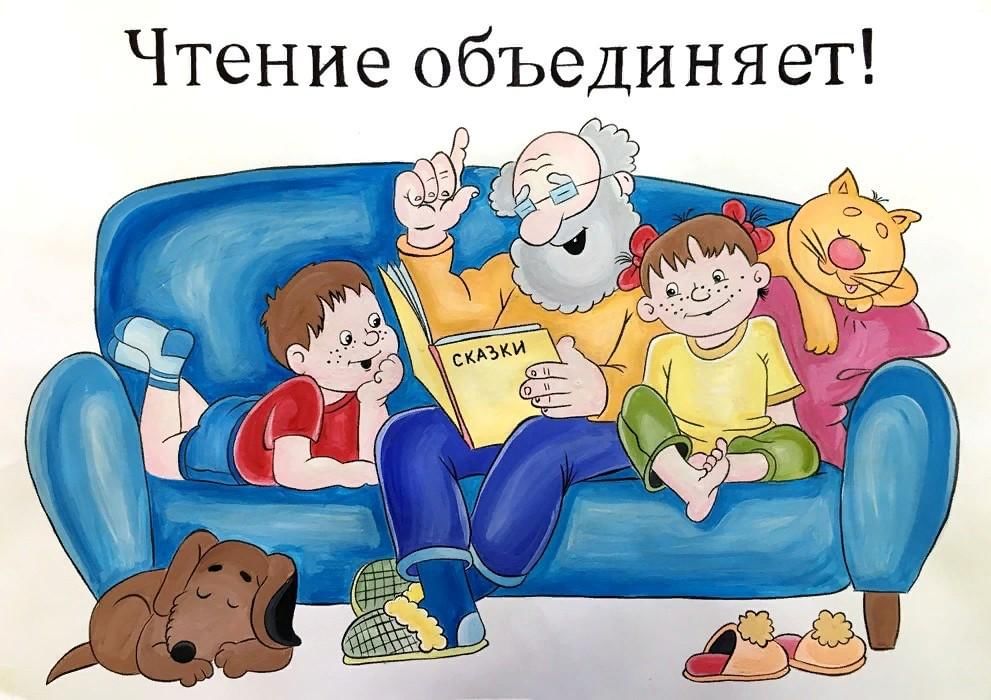 Перечень образовательных организаций – участников проекта «Семейное чтение» в 2021-2022 учебном году№ п/пНаименование ОУ1.МБОУ СОШ № 45 2.МБОУ СОШ № 53.МБОУ СОШ № 294.МБОУ школа "Перспектива"5.МБОУ гимназия «Лаборатория Салахова»6.МБОУ гимназия имени Ф. К. Салманова7.МБОУ СОШ № 18 имени В. Я. Алексеева 8.МБОУ СОШ № 209.МБОУ «Сургутская технологическая школа»10.МБОУ СОШ № 1911.МБОУ СОШ № 1512.МБОУ СОШ № 2713.МБОУ лицей № 314.МБОУ СОШ № 18 им. В.Я. Алексеева15.МБОУ СОШ № 3216.МБОУ СОШ № 4517.МБОУ СОШ № 22 имени Г.Ф. Пономарева18.МБОУ НШ "Прогимназия"19.МБОУ СОШ № 220.МБОУ НШ № 3021.МБОУ СОШ № 2622.МБОУ гимназия № 2